Application form - 
Deviation from ECTS-agreements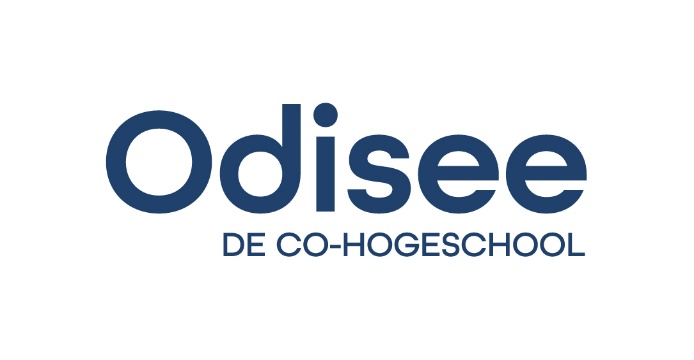 Student identification 						                 (to be filled in by the student)Surname & first name:Student number (as mentioned on the front of your student card):Registered for the degree programme:Phone number (where we can easily reach you):Application							                                  (to be filled in by the student)The application concerns the following academic year: For which course do you want to ask a deviation?You are asking for a deviation related to (indicate and specify)O the contents of an educational activity: O the learning path or the teaching method:O the method of evaluation:O the course material:Date:Signature (manual, digital, scanned):Reasons for the requested deviation			                    (to be filled in by the student)The cluster   				             (to be filled in by the teacher and the learning path coach)Concrete agreement:Name of the teacher:		Name of the responsible learning path coach:	………………………………………….             ………………………………………….     Date:					Signature (manual, digital, scanned) or the chord in another form: ………………………………………….             ………………………………………….     Procedure and administrative follow-upThe student submits:The original document to the Student Administrative Services Centre of his/her campusA copy to the teacherA copy to the responsible learning path coach